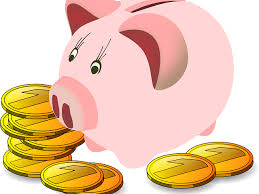 PROIECT DE EDUCAȚIE FINANCIARĂCONTează PE EDUCAȚIE!An școlar 2021 - 2022ArgumentEducaţia financiară şi antreprenorială face parte din sfera noilor educaţii, cu un impact semnificativ la nivel personal şi social. Deciziile corecte şi înţelepte din perspectiva educaţiei financiare au un rol nu doar  în bunăstarea materială personală, ci şi în crearea unui echilibru financiar la nivelul întregii societăţi din care va face parte viitorul adult. În contextul în care schimbările frecvente sunt o stare de fapt, se impune înţelegerea timpurie a celor mai importante concepte din sfera financiară, astfel încât fiecare să acţioneze înţelept şi responsabil. Învăţând despre implicaţiile pe care mediul economic le presupune, elevii şi vor dezvolta interesul pentru formarea unor comportamente financiare pozitive şi vor înţelege valoarea materială a bunurilor şi serviciilor. Proiectul educaţional   „CONTează PE EDUCAȚIE!” îşi propune să ofere un cadru coerent şi relevant pentru familiarizarea celor mai mici şcolari cu primele noţiuni de acest gen, să le dezvolte spiritul practic şi capacitatea de adaptare, precum şi competenţele de rezolvare a unor situaţii-problemă cu care se pot confrunta în viaţa de zi cu zi. Activităţile practice propuse stimulează interesul şi dorinţa de participare a elevilor pentru găsirea de soluţii variate şi alegerea celor mai potrivite pentru interesul financiar al  tuturor şi al fiecăruia în parte. Activităţile sunt gândite ca un prim pas  în exersarea simţului responsabilităţii şi al implicării active la nivelul mediului social din care face fiecare parte. Proiectul  reprezintă:- un mijloc de a promova educația financiară și antreprenorială în școli;
- o inițiativă care dorește să sprijine sistemul educațional în crearea bazelor unei culturi financiare în rândul elevilor, încă de la vârsta şcolară mică;
- un context generos pentru ca elevii să ia parte la activități educativ-financiare cu caracter practic, interactive și provocatoare, care îi vor ajuta să înțeleagă și să învețe despre gestionarea eficientă a finanțelor personale;
- un parteneriat între școli și comunitatea locală, ambele părți având ocazia de a învăța mai multe despre managementul rațional al resurselor financiare.Echipa de proiect: prof. Grădinariu Adriana – Școala Gimnazială „Ion Creangă” Suceava;prof. Maxim Bogdana - Școala Gimnazială „Ion Creangă” Suceava;Manager ING -Office SuceavaNordic -Buculei FlorinGrupul țintă: elevi din clasele primare;Avantajele activităţilor de educaţie financiară:- se bucură de popularitate în rândul elevilor şi promovează o atitudine pozitivă vis-à-vis de tema educatiei financiare;
- pot fi planificate pe o perioadă mai lungă de timp şi adaptate preferinţelor elevilor;
- invită agenţiile cu profil economic, cu experienţă în coordonarea de astfel de evenimente, să vină în sprijinul acestei iniţiative cu sfaturi şi resurse;
- se adresează nu doar elevilor, ci şi părinţilor şi profesorilor, dovedindu-se utile şi creând entuziasm şi în rândul acestora.Scopul :      - Cunoașterea și să utilizarea noțiuni  de limbaj specifice domeniului bancar;      - Dezvoltarea capacității de a transpune tranzacții financiare simple în practică;      - Dezvoltarea gândirii critice – investigative prin găsirea de soluţii la situaţii-problemă din viaţa de            zi cu zi. Obiective :  -Identificarea modalităților prin care se economisesc banii; -Definirea anumitor noțiuni ca: bancă, bancomat,  cont, valută, sold, profit; -Implicarea în deciziile grupului;Forme de organizare:  - ateliere de lucru;   - concursuri, realizare de proiecte, afişe;  - întâlniri online. Activităţi propuse:Familiarizarea elevilor cu noţiuni din sfera educaţiei financiare;Activitate practică: decupare de bancnote,  jocuri de rol  (La supermarket, La piaţă, La librărie);Activitate online - „Istoria banilor”, invitat- domnul Florin Buculei, manager ING;Târgul de cărţi şi jucării – activitate practică de vânzare-cumpărare a unor obiecte cu bani de jucărie. Loc de desfășurare: Școala Gimnazială „Ion Creangă” Suceava	Perioada desfășurării proiectului:  1 mai – 31 iunie, 2022Forme de evaluare:  - Evaluarea se va realiza pe parcursul derulării proiectului prin    chestionare orală, desene, formulare de impresii și acordare de diplome tuturor elevilor.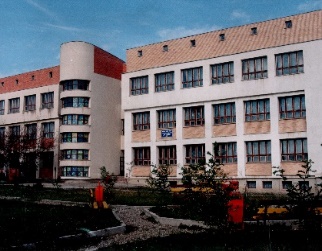 Şcoala Gimnazială „Ion Creangă” SuceavaB-dul 1 Decembrie 1918 F.N.Tel/fax 0330/102210Pagină web: www.ioncreangă.suceava.astral.roAdresă mail: scoalacreanga@yahoo.com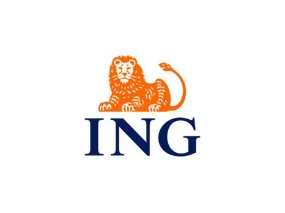 ING – Office SuceavaNordicStr. George Enescu, Bl. NordicPagina web: www.ing.ro